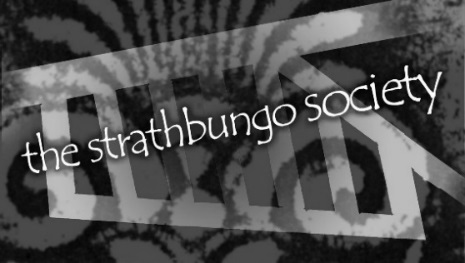 THE STRATHBUNGO SOCIETYMinutes of Committee MeetingTuesday 15 November 2016The Den, The Bungo, Nithsdale RoadPresent : Kevin Kane (Chair), Scott Obruzd (Vice Chair), Nick Kempe (Treasurer) , Heather Alexander, Alan Dobson , Carol Dobson (minute taker)  , Andrew Downie, Ann Downie, Imelda Devlin, Fiona MacKinnon Guest : Steve Brown Apologies: Loraine Forde (Secretary), Jane Carolan, Yasmin Faiz, Alison Hunter, James Powsey1.	Welcome and introductionsThe Chair welcomed all members to the meeting, noted apologies and introduced Steve Brown from the Langside Halls Trust.2. 	Langside Halls Trust Steve Brown outlined the Trust’s plans to develop a new future for the Halls. The aim is to develop a cultural and community venue for the Southside, working with local communities and in partnership with some community-based organisations such as Glad Café, Southside Fringe and Film Festival. Steve encouraged members and the Society to become members of the Trust and asked the Society to promote the Trust’s plans via discussion and the Strathbungo News.  Members were enthusiastic about the possibilities of a revived Halls, with serval having used the venue with school and other groups, though several had not visited it for many years.  The use of the Halls by and for the community was voiced.  ACTIONS:  (i) Steve to submit an article for the Bungo blog and future Strathbungo News item.  (ii) Society to consider staging next year’s Spring Fling in the Halls, possibly as part of the Trust’s idea of a Langside Halls ‘spring showcase’ event.  3. Minutes and matters arising Bungo in the Back Lanes Event Book: agreed to carry forward to next meeting. 2015/16 AGM Minute and new Trustees:  Members noted the Minute of the well-attended AGM held on 25 October 2016 as an accurate record . Scott Obruzd and Loraine Forde were welcomed as new trustees. 4. Network Rail Site Visit update Kevin noted that all the NR work to date had been a great team effort. Andrew Downie, Heather Alexander and Fiona MacKinnon updated on the recent site visit with NR. Andrew’s research report on the boundary issues along Moray Place has been passed to and accepted in full by Network Rail.  ACTION: Publish paper on the Bungo Blog / Society webpage. It is understood that NR are now prepared to install a ‘Crossmyloof’ style fence, 3 ft. inside their boundary. In preparation for the work, they intend to remove the existing hoop fencing and remove a significant amount of trees / vegetation to access to a safe working environment. The concrete footings of the hooped fence will be left in situ. NR is to draft a letter to Moray Place residents to inform them of its proposals and have agreed to provide the Society prior sight, prior any dissemination. At the Society’s behest, NR have agreed to hold a ‘drop in’ information session for residents on Tuesday 6 December 2016 and have asked the Society to organise a venue. ACTIONS: (i) Heather to draft an email to Moray Place residents outlining the Society’s actions / role in the negotiations; (ii) Ann and Heather offered to knock on doors along Moray Place to engage with residents; (iii)  Society to ask NR to assist with a re-planting plan for Moray Place; (iv) Fiona to investigate planting and landscaping options.5. Bungo at the Bells It was noted that the venue this year will be outside Theresa’s house on the corner of Queen Square and Moray Place.  The event will only happen if there are 2/3 volunteers willing to work on the night to make it happen.  Scott and XX volunteered to do pre-event work like (i) putting up posters, (ii) purchasing supplies (Nick has a list) an (iii) supplying a suitable Festive / Scottish / Hogmanay playlist.  However, 2/3 volunteers (min.) are required to arrange electric supply, fit lighting, play the music, do the countdown, set up/down tables, serve ‘refreshments’ and solicit donations.ACTION: Committee volunteers required to help finalise plans at December’s committee meeting – or earlier by volunteering by email to the Secretary.6. Brief updatesCommunications – carried forwardStrathbungo News – carried forward: next edition date?Brighter Bungo – Alan Dobson proposed a schedule of 5 community clear ups in 2017. Dates agreed as follows : Dates to be promoted via the website, newsletter and lamp-post posters.AOB - Date and Time of next Committee meeting: Tuesday 20 December 2016, 7.30pm The Bungo, Nithsdale RoadSunday 8 JanuarySunday 19 MarchSunday 11 June (pre-BitL)Sunday 20 AugustSunday 29 October 